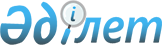 Об утверждении санитарно-эпидемиологических правил и норм "Санитарно-эпидемиологические требования к проектированию, строительству, эксплуатации и содержанию жилых зданий"
					
			Утративший силу
			
			
		
					Приказ и.о. Министра здравоохранения Республики Казахстан от 29 июня 2007 года № 394. Зарегистрирован в Министерстве юстиции Республики Казахстан 16 августа 2007 года № 4877. Утратил силу приказом Министра здравоохранения Республики Казахстан от от 30 июня 2010 года № 476

      Сноска. Утратил силу приказом Министра здравоохранения РК от 30.06.2010 № 476.      В соответствии с подпунктом 6) статьи 7, подпунктами 1) и 3)  статьи 17 Закона Республики Казахстан "О санитарно-эпидемиологическом благополучии населения",  ПРИКАЗЫВАЮ : 

      1. Утвердить прилагаемые санитарно-эпидемиологические правила и нормы "Санитарно-эпидемиологические требования к проектированию, строительству, эксплуатации и содержанию жилых зданий". 

      2. Комитету государственного санитарно-эпидемиологического надзора Министерства здравоохранения Республики Казахстан (Белоног А.А.) направить настоящий приказ на государственную регистрацию в Министерство юстиции Республики Казахстан. 

      3. Департаменту организационно-правового обеспечения Министерства здравоохранения Республики Казахстан (Мухамеджанов Ж.М.) направить настоящий приказ на официальное опубликование после его государственной регистрации в Министерстве юстиции Республики Казахстан. 

      4. Контроль за исполнением настоящего приказа оставляю за собой. 

      5. Настоящий приказ вводится в действие со дня официального опубликования.       И.о. Министра       "СОГЛАСОВАН" 

      Председатель Комитета 

      по делам строительства и 

      жилищно-коммунального хозяйства 

      Министерства индустрии и торговли 

      Республики Казахстан 

Утверждены приказом           

и.о. Министра здравоохранения     

Республики Казахстан          

от 29 июня 2007 года N 394       

  Санитарно-эпидемиологические правила и нормы 

"Санитарно-эпидемиологические требования к проектированию, 

строительству, эксплуатации и содержанию жилых зданий"  1. Общие положения 

      1. Санитарно-эпидемиологические правила и нормы "Санитарно-эпидемиологические требования к проектированию, строительству, эксплуатации и содержанию жилых зданий" (далее - санитарные правила) устанавливают санитарно-эпидемиологические требования к проектированию, строительству, содержанию и эксплуатации, участку и территории жилых зданий, системам отопления и вентиляции помещений, естественному освещению, водоснабжению и канализации, а также нежилым этажам жилых зданий, за исключением мобильных зданий и гостиниц. 

      2. Настоящие санитарные правила обязательны для исполнения всеми физическими и юридическими лицами, находящимися на территории Республики Казахстан. 

      3. В настоящих санитарных правилах использованы следующие определения: 

      1) жилое здание - строение, состоящее в основном из жилых помещений и частей дома общего пользования, а также из нежилых этажей (помещений); 

      2) нежилые этажи (помещения) - встроенные, пристроенные (встроенно-пристроенные), примыкающие к нижним этажам основного здания отдельные помещения (группа помещений), размещаемые в цокольном и/или подвальном, а также нижних надземных этажах, предназначенных для подсобных, вспомогательных, технических целей, а также общественного назначения и/или малого, среднего предпринимательства либо иного, функционально не связанного с основным зданием, назначения, а также, имеющие как пристроенную к основному зданию, так и встроенную в него части; 

      3) пандус - наклонная площадка, служащая для въезда, к расположенному над цоколем зданий, парадному входу и предназначенная для замены лестниц; 

      4) этаж надземный - этаж при отметке пола помещений не ниже планировочной отметки земли; 

      5) этаж подвальный - этаж при отметке пола помещений ниже планировочной отметки земли более чем на половину высоты помещения; 

      6) этаж цокольный - этаж при отметке пола помещений ниже планировочной отметки земли на высоту не более половины высоты помещений.  

  2. Санитарно-эпидемиологические требования 

к участку и территории жилых зданий 

      4. Территория, прилегающая к жилому зданию, должна быть благоустроена, озеленена, освещена, ограждена и зонирована, подъездные пути и пешеходные дорожки должны иметь твердое покрытие. 

      5. Для сбора мусора должны использоваться металлические контейнеры, устанавливаемые на асфальтированной площадке, размеры которой должны в три раза превышать площадь основания контейнеров. 

      6. Контейнеры должны располагаться не ближе 25 метров (далее - м) и не далее 100 м от жилых зданий. 

      Площадка для таких контейнеров должна быть ограждена с трех сторон на высоту 1,5 м. 

      7. Удаление отходов и мусора должно производиться при их накоплении не более чем на 2/3 емкости контейнера, но не реже одного раза в день в летний период, одного раза в 3 дня в зимний. 

      8. Расстояние от жилых зданий до помещений (сооружений) для содержания и разведения животных, в населенных пунктах должно приниматься с учетом требований санитарно-эпидемиологических правил и норм "Санитарно-эпидемиологические требования к проектированию производственных объектов", утвержденных приказом и.о. Министра здравоохранения Республики Казахстан от 8 июля 2005 года  N 334 , зарегистрированным в Реестре государственной регистрации нормативных правовых актов под N 3792. 

      9. Должна быть предусмотрена санитарно-защитная зона от близлежащих объектов и строений. 

      10. Должен быть предусмотрен поливочный водопровод. 

      11. К мусорным контейнерам (площадке) должен быть подъезд с твердым асфальтовым покрытием.  

  3. Санитарно-эпидемиологические требования 

к проектированию и строительству жилых зданий 

      12. Проектирование и строительство жилых зданий должно осуществляться с учетом требований настоящих санитарных правил. 

      13. Строительные и отделочные материалы должны быть разрешены к применению в Республике Казахстан. 

      14. Уровень напряженности электростатического поля на поверхности строительных и отделочных материалов не должен превышать 15 киловатт на метр (далее - кВ/м) при относительной влажности воздуха 30 - 60 процентов (далее - %). 

      15. В жилых зданиях должны предусматриваться пандусы шириной не менее 1,2 м с уклоном не более 1:20. 

      16. В жилых зданиях должны предусматриваться хозяйственно-питьевое, противопожарное и горячее водоснабжение, а также канализация и водостоки. 

      17. В целях обеспечения инсоляции расстояние между высотными жилыми зданиями должно быть не менее 20 м. 

      18. В ІV климатическом районе помещения должны быть обеспечены сквозным проветриванием. 

      19. Жилые здания высотой более пяти этажей должны быть оборудованы лифтами. 

      20. Жилые здания должны быть оборудованы мусоропроводами, их должны предусматривать с отметкой пола верхнего этажа от уровня планировочной отметки земли 11,2 м и более. 

      21. Лестничные марши и площадки должны иметь ограждения с поручнями, в жилых зданиях для престарелых и семей с инвалидами - дополнительно пристенные поручни. 

      22. Лестничные клетки и лифтовые холлы должны быть отделены от помещений любого назначения и поэтажных коридоров дверями, оборудованными закрывателями, с уплотнением в притворах, шахты лифтов допускается размещать смежно с жилыми комнатами при условии звукоизоляции наружных и внутренних ограждающих конструкций шахт. 

      23. Полы при входе в подъезды и на лестничных площадках не должны быть скользкими, без перепадов и должны быть покрыты водонепроницаемыми кислотоупорными материалами, разрешенными к применению в Республике Казахстан. 

      24. Инженерные коммуникации помещений общественного назначения, проходящие через жилую часть, или жилой части, проходящие через встроенные помещения (кроме водопровода и отопления из металлических труб), должны быть проложены в самостоятельных шахтах, огражденных противопожарными перегородками, за исключением помещений, размещаемых в габаритах одной квартиры. 

      25. Расстояние от двери квартиры или комнаты общежития до ближайшего загрузочного клапана мусоропровода не должна превышать 25 м. 

      26. Ствол мусоропровода должен быть воздухонепроницаемым, звукоизолированным от строительных конструкций и не должен примыкать к жилым помещениям. 

      27. Мусоросборная камера должна размещаться непосредственно под стволом мусоропровода с подводкой к ней горячей и холодной воды. Высота мусоросборной камеры в свету должна быть не менее 1,95 м. Внутренняя отделка мусоросборной камеры должна быть удобной для проведения уборки и дезинфекции, мытья контейнеров, мусоропровода и камеры. Полы в мусоросборной камеры должны быть выполнены с уклоном к канализационному трапу. 

      28. Мусоросборная камера должна иметь самостоятельный вход с открывающейся наружу дверью, изолированный от входа в здание глухой стеной (экраном). 

      29. Должна предусматриваться механизация для транспортировки заполненного контейнера из мусоросборной камеры, на площадку для перегрузки в бункер специального автотранспортного средства в виде роликов; площадок с роликами; электроротали захватывающим кронштейном. 

      30. Пол мусоросборной камеры должен быть на уровне плоскости наружной площадки. На уровне пола должен устраиваться приемник сточных вод, соединенный канализационной сетью жилого здания. 

      31. Крышки загрузочных клапанов мусоропроводов на лестничных клетках должны иметь плотный притвор, снабженный резиновыми прокладками. 

      32. Мусоропровод должен быть оборудован устройствами, обеспечивающими возможность его очистки, дезинфекции, дезинсекции и дератизации.  

  4. Санитарно-эпидемиологические требования 

к системам отопления и вентиляции помещений 

      33. Системы отопления и вентиляции должны обеспечивать показатели расчетных параметров воздуха и кратности воздухообмена в помещениях жилых зданий в соответствии с  приложением к настоящим санитарным правилам. 

      34. Радиаторы отопления должны быть легко доступны для уборки. При водяном отоплении температура поверхности радиаторов двухтрубных систем не должна превышать 85 градусов Цельсия (далее -  o С), однотрубных систем - для верхних этажей - 100- 105  o С. 

      35. Для помещений с нормируемой вытяжкой компенсацию удаляемого воздуха должны предусматривать как за счет поступления наружного, так и за счет перетекания воздуха из других помещений данной квартиры (за исключением кухни и санитарных узлов). 

      36. Помещения должны быть обеспечены проветриванием через фрамуги, форточки или другие устройства. Допускается сквозное, угловое или вертикальное (через шахты) проветривание. 

      37. В секционных жилых зданиях допускается проветривание односторонне расположенных одно- и двухкомнатных квартир через лестничную клетку или другие внеквартирные проветриваемые помещения. При этом таких квартир на этаже должно быть не более двух. В зданиях коридорного типа допускается проветривание одно- и двухкомнатных квартир через общие коридоры длиной не более 24 м, имеющие прямое естественное освещение и сквозное или угловое проветривание. 

      38. Проветривание лестничной клетки должно быть обеспечено через открывающиеся остекленные проемы площадью открывания на каждом этаже не менее 1,2 м 2 . 

      39. Вентиляционная система должна исключать поступление воздуха из одной квартиры в другую. 

      40. Вытяжная вентиляция жилых комнат квартир и общежитий должна предусматриваться через вытяжные каналы кухонь, уборных, ванных (душевых) и сушильных шкафов, которые должны быть раздельными и их объединение не допускается. 

      41. Местные вентиляционные каналы кухонь, санитарных узлов, ванных и гардеробных комнат в пределах одной квартиры допускается объединять в сборный вентиляционный канал с подсоединением их к сборному каналу на одном уровне выше обслуживаемых помещений не менее чем на 2 м. 

      42. Во встроенных в жилые здания помещениях общественного назначения должны быть предусмотрены отопление и вентиляция. 

      43. Вентиляция и системы отопления встраиваемых объектов должна быть автономной. Вытяжную вентиляцию помещений, размещаемых в габаритах одной квартиры, где отсутствуют пожаровзрывоопасные вещества и вредные выделения не превышают нормируемых значений, допускается присоединять к общей вытяжной системе жилого здания. 

      44. В зданиях с теплым чердаком удаление воздуха из чердака должно предусматриваться через одну вытяжную шахту на каждую секцию жилого здания с высотой шахты не менее 4,5 м от перекрытия над последним этажом. 

      45. В климатических районах с температурой ниже минус 40 o С жилые здания высотой три этажа и более допускается оборудовать приточной вентиляцией с подогревом наружного воздуха. 

      46. Поквартирные водонагреватели (в том числе малометражные отопительные котлы) на газовом топливе допускается предусматривать в жилых зданиях высотой до пяти этажей включительно, на твердом топливе - до двух этажей включительно (без учета цокольного этажа). 

      47. Поквартирные генераторы тепла, работающие на твердом топливе, должны устанавливаться в кухнях или в отдельных помещениях. В одно-, двухквартирных жилых зданиях вход в помещение, где расположен генератор тепла, допускается из подсобного помещения квартиры. 

      48. Варочные и отопительные печи (плиты) на твердом топливе допускается устраивать в квартирных жилых зданиях, общежитиях высотой не более двух этажей (без учета цокольного этажа).  

  5. Санитарно-эпидемиологические требования 

к естественному освещению 

      49. Естественное освещение должны иметь жилые комнаты, кухни, помещения общественного назначения в встроенные в жилые здания. 

      50. Коэффициент естественной освещенности должен быть не менее 0, 5% в середине помещения. 

      51. Длительность инсоляции в весенне-осенний период жилых помещений должна быть не менее чем в одной комнате 1-3-комнатных квартир и не менее чем в двух комнатах 4-5-комнатных квартир: в центральной зоне (58 - 48 o северной широты) - не менее 2,5 часов в день; в северной зоне (севернее 58 o северной широты) - не менее 3 часов в день; в южной зоне (южнее 48 o северной широты) - не менее 2 часов в день. В общежитиях должно инсолироваться не менее 60% жилых комнат. 

      52. При прерывистом режиме инсоляции суммарная длительность инсоляции должна быть увеличена на 0,5 часа. В жилых зданиях меридионального типа при одновременной инсоляции всех жилых помещений, а также в реконструируемой жилой застройке или в особо сложных градостроительных условиях допускается сокращение продолжительности инсоляции не более чем на 0,5 часа. 

      53. Отношение площади световых проемов всех жилых комнат и кухонь квартир и общежитий к площади пола этих помещений, не должно превышать 1:5,5. Длина общих коридоров не должна превышать при освещении через световые проемы в наружных стенах в одном торце 24 м, в двух торцах - 48 м. 

      54. При большей длине коридоров необходимо предусматривать дополнительно естественное освещение через световые карманы. Расстояние между двумя световыми карманами должно быть не более 24 м, а между световым карманом и световым проемом в торце коридора - не более 30 м. 

      55. Ширина светового кармана, которым служит лестничная клетка, должна быть не менее 1,2 м. Через световой карман, которым служит лестничная клетка, допускается освещать коридоры до 12 м, расположенные по обе ее стороны.  

  6. Санитарно-эпидемиологические требования к уровням шума, 

вибрации, ультразвука и инфразвука, электрических и 

электромагнитных полей и ионизирующего излучения 

      56. В помещениях жилого здания уровни шума и инфразвука должны быть безопасными. 

      57. В жилых помещениях уровень виброускорения не должен превышать 80 дециБелл (далее - дБ), виброскорости - 72 дБ. С учетом поправок к допустимым уровням вибрации при постоянной вибрации ноль, не постоянной - минус 10 дБ и с учетом времени суток - с 7 до 23 часов - плюс 5, с 23 до 7 часов - ноль. 

      58. Допустимыми уровнями ультразвука должны быть уровни звукового давления в дециБелах в третьеоктавных полосах со среднегеометрическими частотами 10; 12,5; 16; 20; 25; 31,5; 40; 50; 63; 80; 100; 160; 200; 250; 315 килоГерц. Допустимыми уровнями контактного ультразвука должны быть пиковые значения виброскорости или ее логарифмические уровни в децибелах в октавных полосах со среднегеометрическими частотами 31,5; 63; 125; 250; 500; 1000; 2000; 4000; 8000 Герц (далее - Гц). 

      59. Радиотехнические объекты мощностью 100 Ватт и более с частотой выше 300 МегаГерц должны размещаться на расстоянии не менее 300 м до территории жилой застройки. 

      60. Напряженность электрического поля промышленной частоты 50 Гц в жилых помещениях на расстоянии от 0,2 м от стен и окон и на высоте 0,5 - 1,8 м от пола не должна превышать 0,5 киловольт на метр (далее - кВ/м). 

      61. Индукция магнитного поля промышленной частоты 50 Гц в жилых помещениях на расстоянии от 0,2 м от стен и окон и на высоте 0,5 - 1,5 м от пола не должна превышать 10 микроТесла (далее - мкТл). 

      62. Электрическое и магнитное поля промышленной частоты 50 Гц в жилых помещениях должны измеряться при полностью отключенных общем и местном освещении включая бытовую технику. 

      63. Напряженность электрического поля промышленной частоты 50 Гц на территории жилой застройки от воздушных линий электропередачи переменного тока и других объектов не должна превышать 1 кВ/м на высоте 1,8 м от поверхности земли. 

      64. Мощность эффективной дозы гамма-излучения внутри жилых зданий не должна превышать значений естественного фона местности более чем на 0,2 мЗв в час среднегодовая эквивалентная равновесная объемная активность радона в воздухе помещений - не должна превышать 100 Беккерель на кубический метр для проектируемых или вновь строящихся жилых зданий и 200 Беккерель на кубический метр для эксплуатируемых. 

      65. Удельная эффективная активность естественных радионуклидов в строительных материалах во вновь строящихся жилых зданиях не должна превышать 370 Беккерель на килограмм.  

  7. Санитарно-эпидемиологические требования 

к водоснабжению и канализации 

      66. Вода централизованного, горячего и нецентрализованного водоснабжения должна быть безопасной и соответствовать требованиям приказа и.о. Министра здравоохранения Республики Казахстан от 28 июня 2004 года  N 506 "Об утверждении санитарно-эпидемиологических правил и норм по хозяйственно-питьевому водоснабжению и местам культурно-бытового водопользования", зарегистрированного в Реестре государственной регистрации нормативных правовых актов под N 2999. 

      67. В сельских населенных пунктах без централизованного водоснабжения, должно предусматриваться нецентрализованное водоснабжение в соответствии с приказом и.о. Министра здравоохранения Республики Казахстан от 13 мая 2005 года  N 229 "Об утверждении санитарно-эпидемиологических правил и норм "Санитарно-эпидемиологические требования к нецентрализованному хозяйственно-питьевому водоснабжению", зарегистрированным в Реестре государственной регистрации нормативных правовых актов под N 3720. 

      68. В системах питьевого и горячего водоснабжения должны применяться трубы и иное оборудование, контактирующие с водой, выполненные из материалов, разрешенных к применению в Республике Казахстан. 

      69. Соединение сетей питьевого водопровода с сетями водопроводов, подающих воду не питьевого качества, не допускается. 

      70. В районах без централизованных водоснабжения и канализации допускается проектирование и строительство одно-, двухэтажных жилых зданий с надворными уборными и выгребными ямами не поглощающего типа с вытяжной вентиляцией из выгребной ямы на уровне ниже перекрытия пола с последующим вывозом нечистот в специально отведенные места специализированным транспортным средством (сливные станции, поля орошения, фильтрации). Периодичность их вывоза по мере их наполнения, но реже одного раза в 3 суток (объем выгреба рассчитывается исходя из трех суточного запаса поступающих стоков).  

  8. Санитарно-эпидемиологические требования к содержанию жилых помещений 

      71. Все помещения жилых зданий должны содержаться в чистоте. Неисправности систем водопровода, канализации, вентиляции, отопления, лифтового устройства, электроснабжения и другие должны своевременно ремонтироваться. 

      72. Высота жилых помещений должна быть не менее 2,5 м. 

      73. Не допускается: 

      1) размещение жилых помещений в цокольном и/или подвальном этажах; 

      2) устанавливать в качестве межквартирных перегородок гипсокартонные перегородки; 

      3) располагать непосредственно над и под жилыми комнатами, а также смежно с ними машинное помещение, шахты лифтов и мусоросборную камеру; 

      4) объединение вентиляционных каналов из кухонь, уборных, ванных (душевых), кладовых для продуктов с вентиляционными каналами из помещений поквартирных генераторов тепла, гаражей; 

      5) устройство в жилых зданиях встроенных или встроенно-пристроенных моек, станций (мастерских) технического обслуживания и ремонта автомобильных транспортных средств; 

      6) установка газового оборудования во встроенных в жилые здания объектах и использование бытовых газовых приборов для обогрева помещений в негазифицированных жилых зданиях; 

      7) использование жилых помещений для целей, не предусмотренных проектной документацией, без соответствующей реконструкции и разрешения; 

      8) хранение и использование в жилых помещениях и в помещениях общественного назначения, размещенных в жилом здании, веществ и предметов, загрязняющих воздух; 

      9) выполнение работ или совершение других действий, являющихся источниками повышенных уровней шума, вибрации либо нарушающих условия проживания граждан в соседних жилых помещениях; 

      10) захламление, загрязнение всех помещений жилого здания; 

      11) мытье транспортных средств на территории, прилегающей к жилому зданию; 

      12) размещение в жилых зданиях приютов для животных; 

      13) организация подъездных путей и разгрузочных площадок со стороны жилого двора для встроенных и пристроенных объектов к жилым зданиям.  

  9. Санитарно-эпидемиологические требования к нежилым этажам (помещениям) 

      74. Высоту нежилых этажей (помещений), размещаемых в жилых зданиях, допускается принимать равной высоте жилых помещений. 

      75. В цокольном этаже жилого здания не допускается размещать: 

      1) помещения для групп кратковременного пребывания детей дошкольного возраста; 

      2) объекты здравоохранения. 

      76. В первом, втором этажах жилых зданий не допускается размещать: 

      1) отделений связи общей площадью более 700 квадратных метров (далее - м 2 ); 

      2) объекты физкультурно-оздоровительных занятий общей площадью более 150 м 2 ; 

      3) объектов общественного питания с числом мест более 50 (кроме общежитий) и домовых кухонь производительностью более 500 обедов в день; 

      4) пунктов приема посуды, а также магазинов суммарной торговой площадью более 1000 м 2 ; 

      5) специализированных магазинов, строительных, москательно-химических и других товаров, эксплуатация которых может привести к загрязнению территории и воздуха жилой застройки, магазинов с наличием в них взрывопожароопасных веществ и материалов, специализированных рыбных и овощных магазинов; 

      6) объектов бытового обслуживания, в которых применяются легковоспламеняющиеся вещества (за исключением парикмахерских площадью до 250 м 2 , мастерских по ремонту часов нормируемой площадью до 100 м 2 ); 

      7) мастерских ремонта бытовых машин и приборов, ремонта обуви нормируемой площадью свыше 100 м 2 ; 

      8) бань, саун, приемные пункты утиль-сырья, прачечных и химчисток (кроме приемных пунктов и прачечных самообслуживания производительностью до 75 кг белья в смену); 

      9) автоматических телефонных станций, предназначенных для телефонизации жилых зданий общей площадью более 100 м 2 ; 

      10) общественных уборных; 

      11) похоронных бюро. 

      77. Допускается размещение на верхнем этаже творческих мастерских художников и архитекторов, при этом сообщение этажа с лестничной клеткой должно предусматриваться через тамбур. 

      78. В подвальных, цокольных и первых этажах жилых зданий допускается устройство встроенных и встроенно-пристроенных стоянок для автомобильных транспортных средств. 

Приложение                       

к санитарно-эпидемиологическим   

правилам и нормам "Санитарно-    

эпидемиологические требования    

к проектированию, строительству  

содержанию и эксплуатации        

жилых зданий"                    

               Расчетные параметры воздуха и кратность воздухообмена 

                             в помещениях жилых зданий       Примечание: 

      1. В угловых помещениях квартир и общежитий расчетная температура 

воздуха должна приниматься на 2 о С выше указанной в таблице. 

      2. Температура воздуха в машинном помещении лифтов в теплый период 

года не должна превышать 40 о С. 

      Параметры относительной влажности и скорости движения воздуха 
					© 2012. РГП на ПХВ «Институт законодательства и правовой информации Республики Казахстан» Министерства юстиции Республики Казахстан
				Помещение Расчетная 

температура 

воздуха в холодный 

период года,  0 С Кратность воздухообмена 

или количество удаляемого 

воздуха из помещения Кратность воздухообмена 

или количество удаляемого 

воздуха из помещения Помещение Расчетная 

температура 

воздуха в холодный 

период года,  0 С Приток Вытяжка Жилая комната 

квартир или 

общежитий 20 3 кубических 

метра в час 

(далее - м 3 /ч) 

на 1 

квадратный 

метр 

(далее - м 2 ) 

жилых помещений Кухня квартиры 

и общежития, 

кубовая с 

электроплитами 16 - Не менее 60 

м 3 /ч при 

2-конфороч- 

ных плитах с газовыми 

плитами 16  Не менее 60 

м 3 /ч при 

" " 75 " " 

3-конфо- 

рочных 

плитах 

" "  90 " " 

4-конфо- 

рочных 

плитах Сушильный 

шкаф для 

одежды и обуви 

в квартирах - - 30 м 3 /ч Ванная 25 - 25 " Уборная 

индивидуальная 18 - 25 " Совмещенное 

помещение 

уборной и ванной 25 - 50 " Гардеробная 

комната для 

чистки и 

глажения одежды, 

умывальная в 

общежитии 18 - 1.5 Вестибюль, 

общий коридор, 

передняя, 

лестничная 

клетка в 

квартирном жилом 

здании или 

общежитии 16 - - Постирочная 15 По расчету, но 

не менее 4 7 Гладильная, 

сушильная в 

общежитиях 15 По расчету, но 

не менее 2 3 Кладовые для 

хранения личных 

вещей, 

спортивного 

инвентаря, 

хозяйственные 

и бельевые в 

общежитии 12 - 0.5 Машинное 

помещение лифтов 5 - По расчету, 

но не менее 

0,5 Мусоросборная 

камера 5 - 1 (через 

ствол 

мусоро- 

провода) Период 

года Наименование 

помещения Относительная 

влажность % Относительная 

влажность % Скорость движения 

воздуха метров в 

секунду Скорость движения 

воздуха метров в 

секунду Период 

года Наименование 

помещения Опти- 

мальная Допус- 

тимая 

не более Опти- 

мальная 

не более Допус- 

тимая 

не более Холодный Жилая комната 45-30 60 0,15 0,2 Холодный Помещения для 

отдыха и 

учебных занятий 45-30 60 0,15 0,2 Холодный Межквартирный 

коридор 45-30 60 0,15 0,2 Холодный Туалет 0,15 0,2 Холодный Ванна 0,15 0,2 Теплый Жилая комната 60-30 65 0,2 0,3 